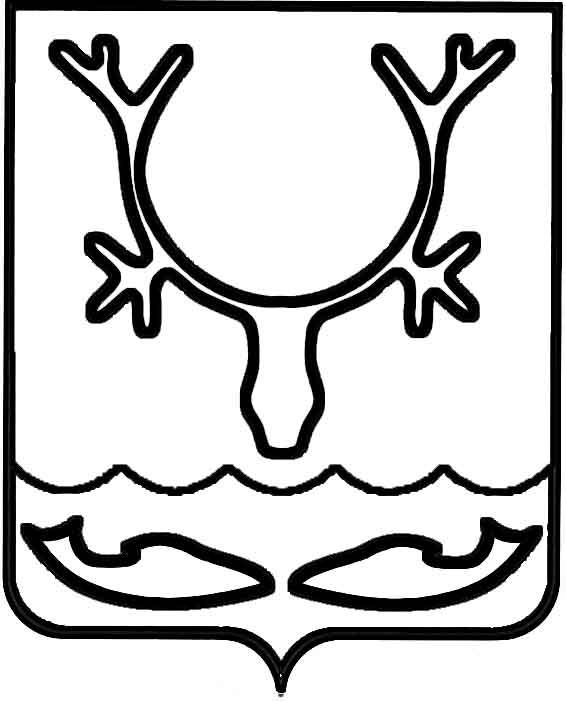 Администрация МО "Городской округ "Город Нарьян-Мар"ПОСТАНОВЛЕНИЕот “____” __________________ № ____________		г. Нарьян-МарО сроках проведения городского конкурса "Лучший предприниматель года" в 2016 годуВо исполнение постановления Администрации МО "Городской округ "Город Нарьян-Мар" от 21.10.2016 № 1107 "Об организации и проведении городского конкурса "Лучший предприниматель года", в рамках реализации муниципальной программы МО "Городской округ "Город Нарьян-Мар" "Создание условий                        для экономического развития", утвержденной постановлением Администрации МО "Городской округ "Город Нарьян-Мар" от 11.10.2013 № 2061, в целях поддержки и стимулирования деятельности субъектов малого предпринимательства города Нарьян-Мара Администрация МО "Городской округ "Город Нарьян-Мар"П О С Т А Н О В Л Я Е Т:Провести городской конкурс "Лучший предприниматель года" (далее – Конкурс) в 2016 году по следующим номинациям:- "Лучший предприниматель в сфере услуг";- "Лучший предприниматель в сфере торговли и общественного питания";- "Лучший работодатель";- "Народное признание".2.	Установить сроки приема конкурсной документации с 03 ноября 2016 года по 05 декабря 2016 года.3.	Организатору конкурса, управлению экономического и инвестиционного развития Администрации МО "Городской округ "Город Нарьян-Мар", осуществлять прием конкурсной документации в установленном порядке.4.	Управлению организационно-информационного обеспечения Администрации МО "Городской округ "Город Нарьян-Мар" обеспечить опубликование постановления в официальном бюллетене городского округа "Город Нарьян-Мар" "Наш город" и разместить на официальном сайте Администрации МО "Городской округ "Город Нарьян-Мар" в информационно-телекоммуникационной сети "Интернет".5.	Подведение итогов конкурса и награждение победителей осуществить                       в установленном порядке.Контроль за выполнением настоящего постановления возложить                            на заместителя главы Администрации МО "Городской округ "Город Нарьян-Мар"             по экономике и финансам.Настоящее постановление вступает в силу с даты подписания и подлежит официальному опубликованию.2610.20161120Глава МО "Городской округ "Город Нарьян-Мар" Т.В.Федорова